1. PLOTTING POINTS2. CALCULATING SLOPE: (Remember run is always positive)a) FROM A GRAPHb) FROM GIVEN POINTS USING THE SLOPE FORMULACalculate the slope of the line that goes through points A (-3, -2) and B (6, 1)3. GRAPHING LINES: m = slope and b = y intercept (where line crosses y axis)4. DETERMINING THE EQUATION FROM THE GRAPH (Scale for each axis 1 square = 1 unit)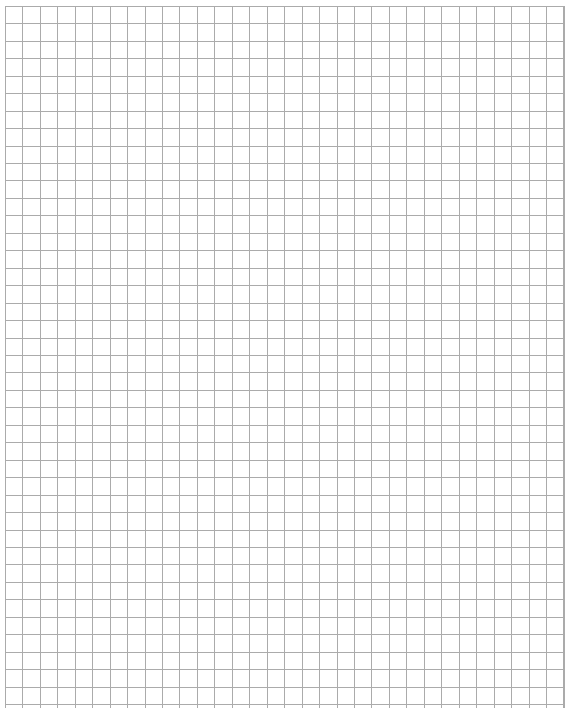 Determine the equation in y = mx + b form for the following lines:DETERMINING THE EQUATION GRAPHICALLYIn each question, graph the line described then determine its equation and write it in the space provided.Plot A (-5, 3), B (1, 3), C (1,-3) and D (-5,-3). Connect these points with line segments.Plot E (1, 8), F (5, 8), G (5, 2) and H (-1. 2). Connect these points with line segments.Draw these line segments between points:A and EB and FD and HC and GRise:Run: Slope: Rise:Run:Slope:Rise:Run: Slope:Rise:Run:Slope:a) POINT AND A SLOPEDraw the line that has m = -2/3 and b = 8b) TABLE OF VALUESUsing the table of values, create 3 points to draw  c) SLOPE & Y-INTERCEPT EQUATIONDraw  without using table of values. (Use m and b)Line ABLine BCLine CDLine DELine EFLine FA1.	The line through the points
(2,5) and (–2,–7).2.	The line through the points
(1,0) and (3,8).3.	The line through the origin and the point (–6,4).4.	The line with x-intercept 4 and y-intercept 6.5.	The line with x-intercept –3 and y-intercept 4.6.	The line with y-intercept 5 and through the point (–4,–3).7.	The line with y-intercept –3 and parallel to the x-axis.8.	The line with slope  and x-intercept –3.9.	The line with slope  passing through the point (–5,–7).